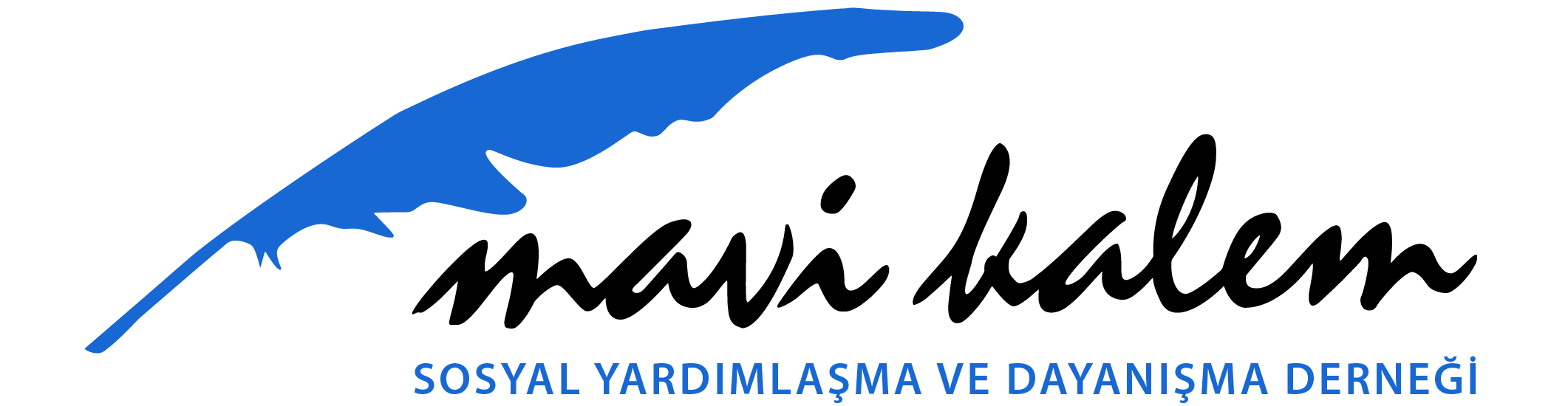 MAVİ KALEM10 KALEM GÖRÜNÜRLÜJ MALZEMESİ  BASKI  İŞİ TEKLİF ÇAĞRISIDIR!Tarih; 9.05.2019Kapanış Tarihi: 16/05/2019 — Saat 17:30*İş bu Teklif Çağrısı 2 (İki) sayfa  çağrı metni ve 1 (Bir) ek halinde hazırlanmıştır.MAVİ KALEM  HAKKINDAMavi Kalem Derneği; 1999 Marmara depremi sonrası deprem bölgesindeki insani yardım çalışmalarının içinde oluştu ve 2000 yılında kuruldu.  Uluslar arası insani yardım prensiplerinin yaygınlaştırılması; kadınların güçlendirilmesi, kadın  sağlığı ve sağlık hakları ile çocukların eğitime yönlendirilmesi ve eğitimlerinin desteklenmesi mavi kalem in öncelikli çalışma alanları oldu. Mavi kalem, bağımsız, hesap verebilir, şeffaf, yararlanıcıların katılımını destekleyen, toplumsal cinsiyet eşitliğini çalışmalarında ana akım olarak ele alan, çocuk hakları ve çocukların korunması ile ilgili uluslararası sözleşmelere uyumlu bir zeminde çalışmalarını sürdürmektedirMavi Kalem Teklif ve ihale çağrılarına www.mavikalem.org adresinde, Duyurular kısmından  ulaşabilirsiniz. Çağrı MetniÇocuk Koruma Projesi kapsamında,  11 Kalem Görünürlük  Malzemesi satın alım işi teklif çağrısıdır.Mavi Kalem ilgili koşul ve şartlarını sağlayabilen, belirtilen iş için yeterli teknik kapasitesi ve yeterliliği olan, Türk vergi sistemine kayıtlı istekli firmaları teklif vermeleri için davet etmektedir.” Ürün Hizmet alımına dair ayrıntılı bilgiler aşağıda yer almaktadır:1-İlgili Birimin2-Teklif konusu Ürün ve hizmetinProje Kodu :019/PRJ01-UNHCRXa) Adresi:Yavuz Sultan Selim mah. No:31/1  Cibeli Cad. /Fatih İstanbulb) Telefon numarası:0(212) 6353835 c) Elektronik Posta Adresi:  satinalma@mavikalem.org a) Niteliği, türü ve miktarı:Çocuk Koruma Broşürü; 150 gr mat kuşe kağıda baskılı,4 renk, açık hali 19 cm*20 cm, kapalı hali 9,5 cm* 20 cm olan tek kırımlı, 750 adedi Türkçe, 1500 adedi Arapça olan, toplam 2.250 adet Çocuk Koruma BroşürüGKG Kart; Amerikan Bristol kağıda baskılı, ön arka dört renk baskılı, 10,1 cm*14,2cm boyutunda, 6 çeşit, 800*6 adet, toplam 4,800 adet GKG Kart basımı-18 Defter; A5 Japon Bristol, tek taraflı, 4 renk baskı 13,5cm*20cm, tel dikiş, defter açık olduğunda 20 yaprak/ 40 sayfa veya defter kapalı olduğunda 40 yaprak/80 sayfa olan 700 adet eksi 18 defter basımıdır.Eksi 18 bez çanta; Amerikan bezi kumaş, 41*34 cm, sap boyu 60 cm, sap eni 2,5 cm, tek renk, seri grafi baskı, ipek baskı, 4 çeşit, 500 adedi “eksi 18 çocuktur gelin değil” , 500 adet “eksi 18 çocuktur anne değil”, 500 adet “eksi 18 çocuktur işçi değil” toplam 1500 adet bez çanta yapımıEksi 18 Rozet; Küçük boy 3,7 cm boyutunda 4 renk, mavi 150 adet- magente 150 adet- turuncu 150 adet- yeşil 150 adet, Büyük boy 5.5 cm boyutunda 2 renk 3 çeşit, “eksi 18 çocuktur gelin değil”, “eksi 18 çocuktur anne değil”, “eksi 18 çocuktur işçi değil”, mavi ve magenta 150, 150, 150 adet. Toplam 1500 adet eksi 18 rozetEksi 18 Kalem; - 18 çocuktur, geri dönüşüm kalemi, 750 adetEksi 18 cüzdan; 18cm*10 cm boyutunda, yıkanmış ham keten , mavi fermuar, üzeri tek renk (mavi) transfer baskı, 3 çeşit, -18 çocuktur gelin değil(165), -18 çocuktur anne değil(165), -18 çocuktur işçi değil(170) toplam 375 adet cüzdanEksi 18 yelek; eksi 18 çocuktur dijital baskı, tek renk mavi, 40 adet yelekMavi Kalem Yaka Kartı; 9,30 eni, 6,30 boy, yaka kartı, 50 adetMavi Kalem Yaka Kartı Askısı; Mavi Kalem logolu, logo çoğaltımı, dijital baskı, beyaz şerit, 50 adetb) Teslimat adresi::         Yavuz Sultan Selim mah. No:31/1 Cibali Cad/Fatih İstanbulc) Teklif Şartları:Teklif vermek için son tarih: 16 Mayıs 2019 (17:30 ‘a kadar)Teklif veren firmalar Mavi Kalem satın alma dokümanlarını imzalamak durumundadırlar. Teklif vermek için Mavi Kalem Teklif Talep Formunda (EK1) sarı ile boyanmış yerleri doldurup, imzalı kaşeli Mavi Kalem Satın alma birimiyle paylaşabilirsiniz. Teslim tarihi yazılmamış teklifler değerlendirmeye alınmaz. Teklifler 23.05.2019 tarihine kadar geçerlilik süresine sahip olmalıdır.İlgilenen şirketler 16.05.2019 tarihine kadar detaylı tekliflerini imzalı kaşeli olarak  satinalma@mavikalem.org  adresine mail yoluyla , Yavuz Sultan Selim Mah. No:31/1 Cibali Cad /Fatih İstanbul adresine kargo yoluyla ‘’Mavi Kalem satın alma birimi dikkatine’’ notuyla gönderebilirler. Ek: Mavi Kalem Teklif formu